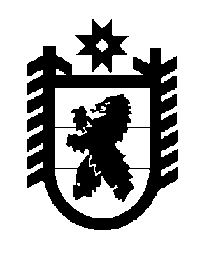 Российская Федерация Республика Карелия    ПРАВИТЕЛЬСТВО РЕСПУБЛИКИ КАРЕЛИЯРАСПОРЯЖЕНИЕ                                от    11 марта 2015 года № 151р-Пг. Петрозаводск Одобрить Соглашение между Правительством Республики Карелия и закрытым акционерным обществом «Карлис-Пром» о сотрудничестве в целях реализации проекта «Организация лесозаготовок и переработки леса в ЗАО «Карлис-Пром» в условиях долгосрочной аренды участков леса» на территории Республики Карелия и поручить подписать его Министру по природопользованию и экологии Республики Карелия Чикалюку Виктору Федоровичу.           ГлаваРеспублики  Карелия                                                             А.П. Худилайнен